ชื่อเรื่อง (ตัวอักษร Browallia New, ขนาด 14 ตัวหนา จัดกึ่งกลาง)--เว้น 1 บรรทัด--ชื่อ-สกุล1,*, (ผู้แต่งคนที่ 1) ชื่อ-สกุล2, (ผู้แต่งคนที่ 2) และ ชื่อ-สกุล3 (ผู้แต่งคนที่ 3)(ตัวอักษร Browallia New, ขนาด 14 ตัวหนา จัดกึ่งกลาง)--เว้น 1 บรรทัด--1ที่อยู่หรือสังกัด (ผู้แต่งคนที่ 1) (ตัวอักษร Browallia New, ขนาด 12 ตัวเอียง จัดกึ่งกลาง)2ที่อยู่หรือสังกัด (ผู้แต่งคนที่ 2) (ตัวอักษร Browallia New, ขนาด 12 ตัวเอียง จัดกึ่งกลาง)3ที่อยู่หรือสังกัด (ผู้แต่งคนที่ 3) (ตัวอักษร Browallia New, ขนาด 12 ตัวเอียง จัดกึ่งกลาง)--เว้น 1 บรรทัด--(*Corresponding author’s e-mail: 1111@11111.com) (ใส่อีเมล์เฉพาะผู้เขียนที่เป็น Corresponding author’s เท่านั้น Browallia New, 12 ตัวหนา จัดกึ่งกลาง)--เว้น 1 บรรทัด--บทคัดย่อ (Abstract) (ตัวอักษร Browallia New, ขนาด 14 ตัวหนา ชิดซ้าย)บทคัดย่อมีความยาวไม่น้อยกว่า 0.5 หน้ากระดาษเอ 4 และไม่เกิน 2 หน้ากระดาษเอ4 สรุปประเด็นที่สำคัญของบทความไว้อย่างกระชับ ครอบคลุมหัวข้อต่างๆ อย่างครบถ้วน ได้แก่ บทนำ วิธีดำเนินการวิจัย ผลและอภิปรายผลพร้อมสรุปผลการวิจัย (ตัวอักษร Browallia New, ขนาด 14 แท็บ 0.8 ซม.)--เว้น 1 บรรทัด--คำสำคัญ (Keywords) : (ตัวอักษร Browallia New, ขนาด 14 ตัวหนา)คำที่ 1 (วรรค) คำที่ 2 (วรรค) คำที่ 3 (วรรค) คำที่ 4 (วรรค) คำที่ 5 (วรรค) (ตัวอักษร Browallia New, ขนาด 14 จำนวน 3-5 คำ)--เว้น 1 บรรทัด--แหล่งทุน (Funding Agency) (ตัวอักษร Browallia New, ขนาด 14 ตัวหนา) ให้ระบุแหล่งทุนวิจัยที่ได้รับงบประมาณจัดสรรเพื่อดำเนินงานวิจัย (ตัวอักษร Browallia New, ขนาด 14)หมายเหตุ  1. กรณีตัวเลขให้ใช้ทศนิยมสองตำแหน่ง			2. หน่วยนับให้ใช้เป็นคำไทย เช่น มิลลิเมตร องศาเซลเซียส เป็นต้น			3. ตารางและภาพประกอบ ดูตัวอย่างประกอบตัวอย่างตาราง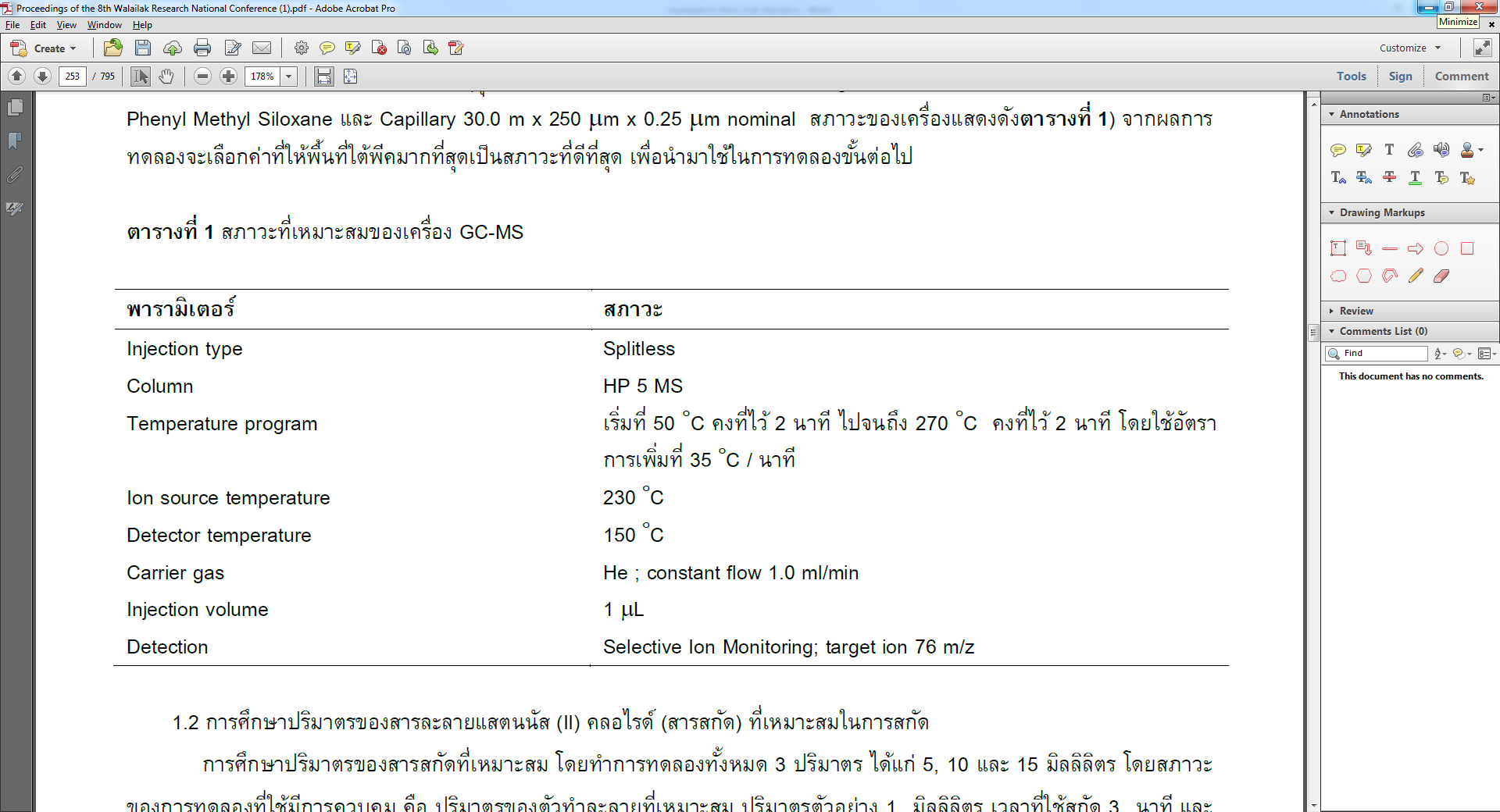 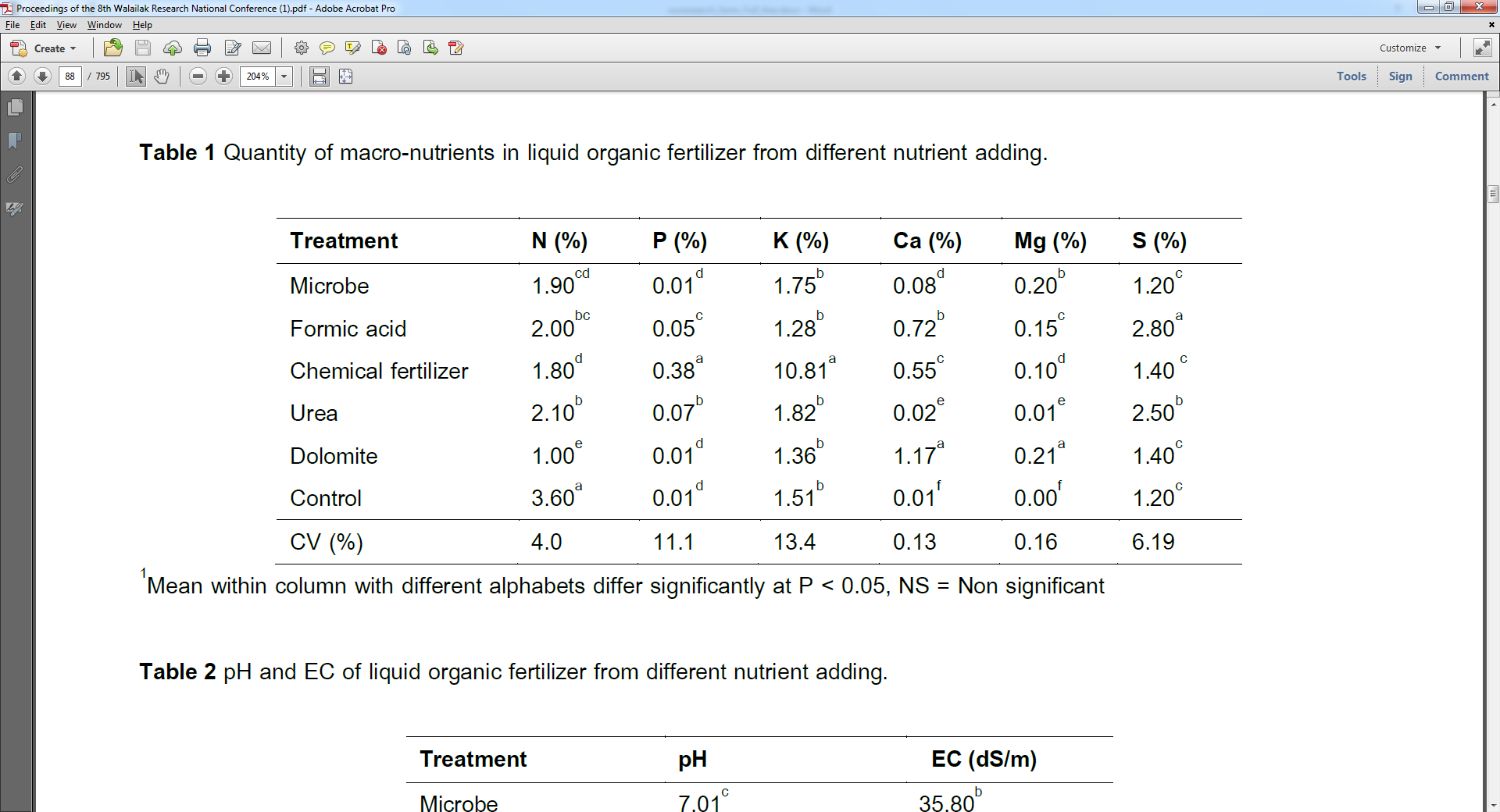 ตัวอย่างภาพ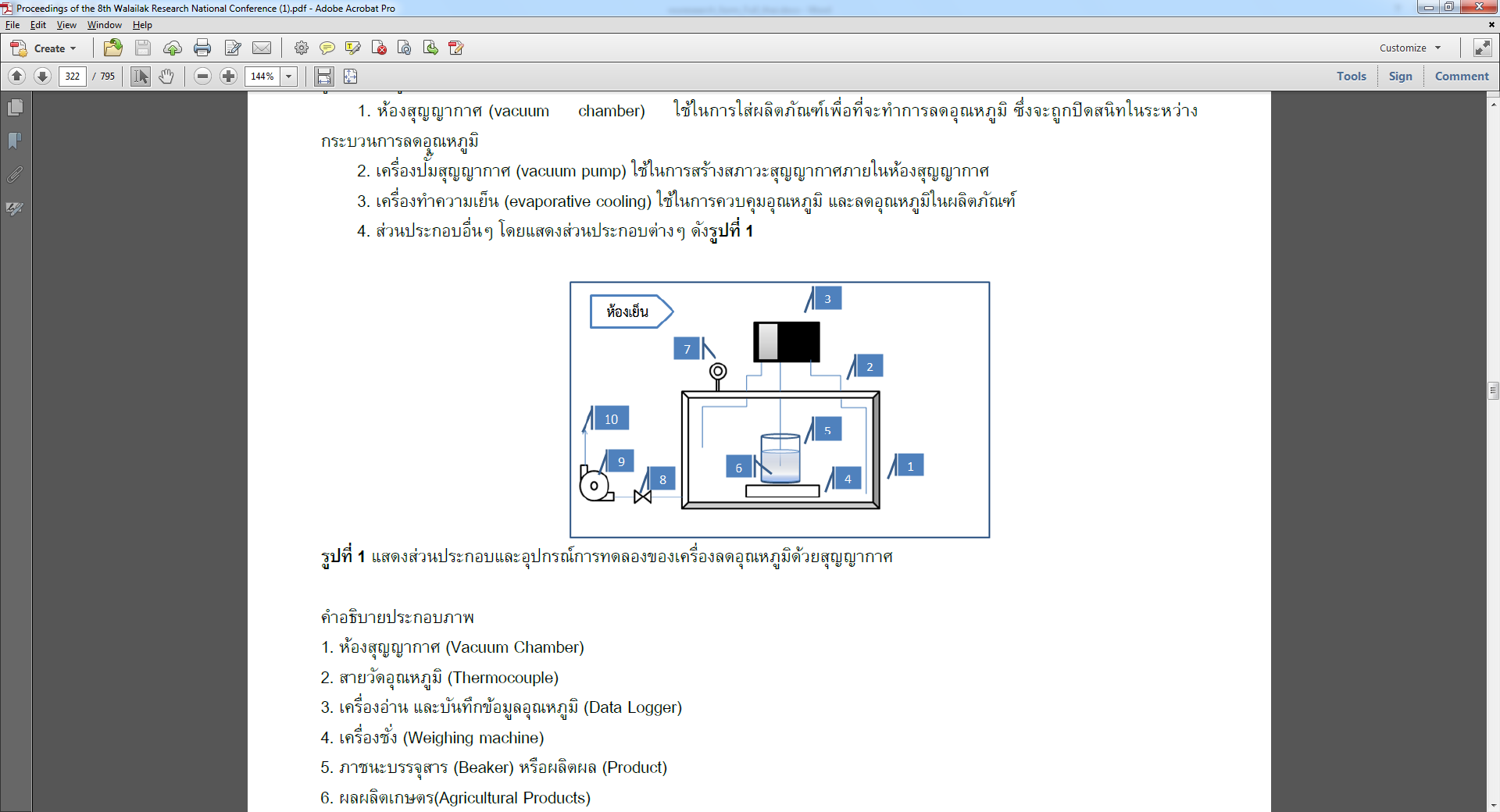 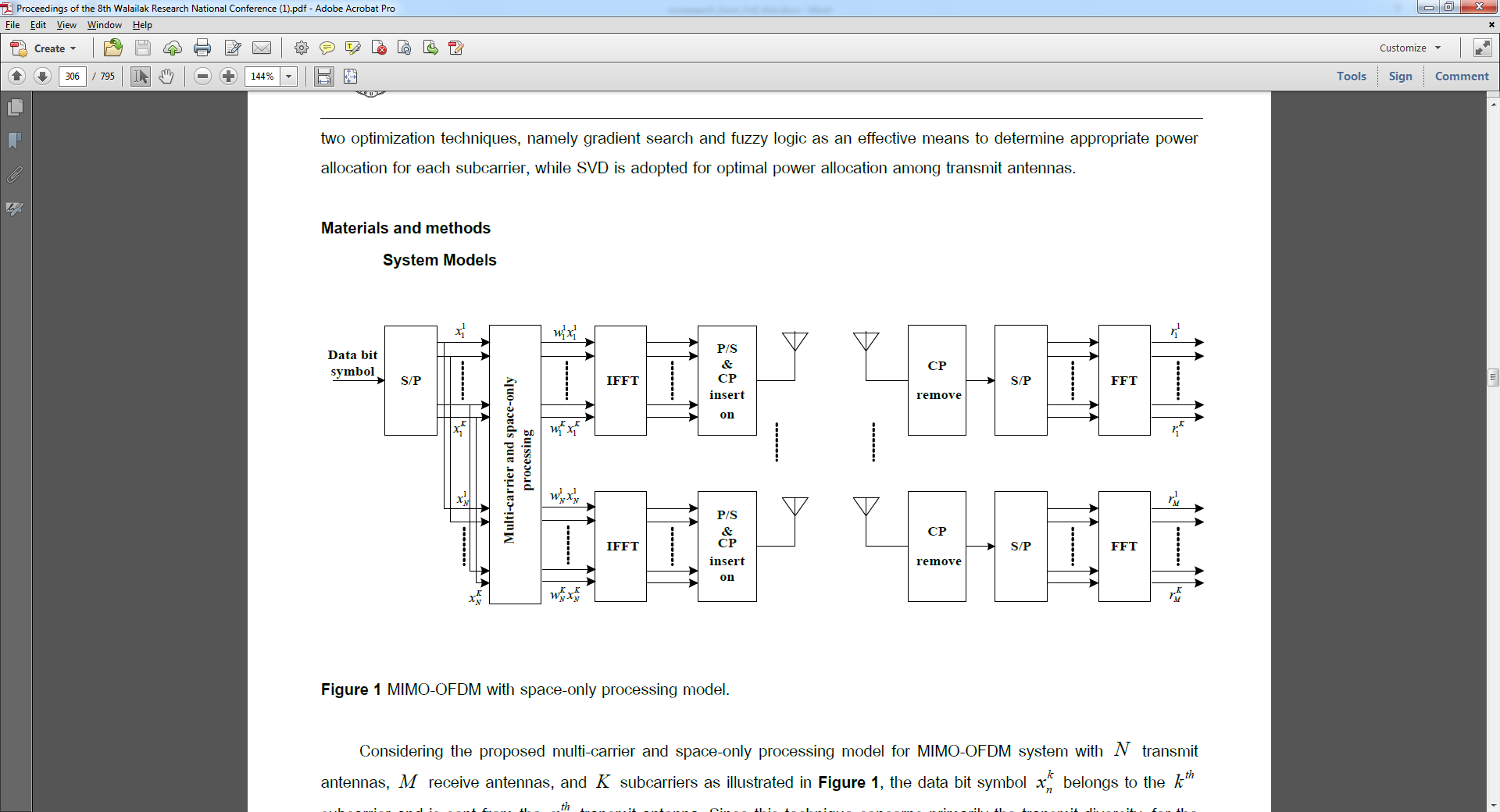 